 Boardof Peace OfficerStandards and Training1600 University Avenue, Suite 200Saint Paul,  (651) 643-3060www.post.state.mn.us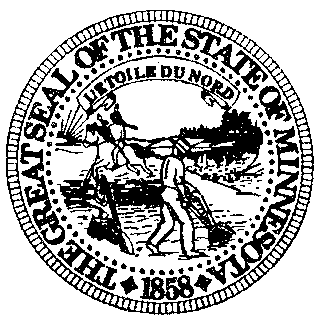 Ensuring Police Excellence and Improving Community Relations Advisory Council​ MEETING AGENDA (Revised)1600 University Avenue, Suite 200Saint Paul, MinnesotaOctober 14, 202010:00 a.m.This meeting will be held online due to COVID-19 emergency, a link to observe the meeting will be on the POST website prior to the meeting.NOTE: The meeting invite will be scheduled to start at 9:45a.m. to allow for some practice time and members to ensure their connectivity.Call to OrderWelcome by POST Board Executive Director.Brief housekeeping.Procedure for conducting business in virtual meetingIntroduction of Abby Brown (council liaison)Procedure for submitting per diemsApproval of the Agenda  ACTIONReview purpose and scope of the Council (Presentation by Representative Mariani)IntroductionsOrientation/overview of the POST BoardMission and historyCurrent activitiesChoose a ChairpersonRound tableSchedule next meeting and adjournment